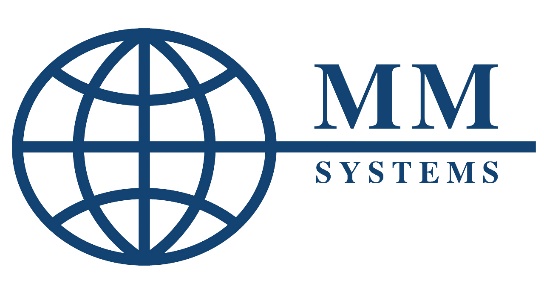 Expansion Joint Guide Specifications
Specifier Note: The purpose of this guide specification is to assist the specifier in correctly specifying expansion joint products and incorporating quality assurance measures to ensure a successful installation. The specifier needs to edit the guide specifications to fit the needs of specific projects. Contact an MM Systems Expansion Joint Specialist to assist in appropriate product selections and specification development. Email Contact: designassist@mm.systems or Phone: 706-824-7500MM SYSTEMS50 MM WayPendergrass GA 30567Attn: National Product SpecialistThroughout the guide specification, there are Specifier notes to assist in editing of the file.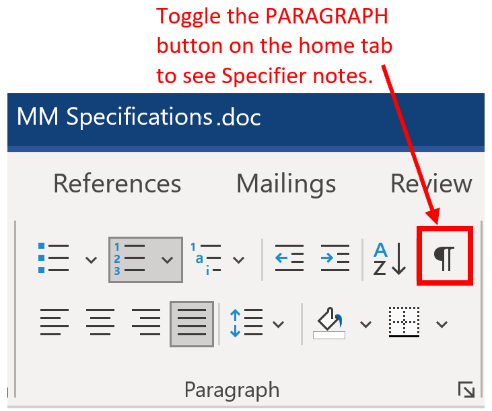 To view non-printing Editor's Notes that provide guidance for editing, toggle the “Paragraph” button to open and close.The specifier needs to select project specific requirement where Brackets [ ]; “AND/OR”; and “OR” have been used to indicate when a selection is required.SPECIFICATIONSections 07 90 00 & 07 95 00 ColorJoint Silicone Impregnated Foam - SIF Series(Silicone Faced Self-Expanding Seismic Foam Seal Expansion Joint) PART 1 – GENERALWORK INCLUDEDThe work shall consist of furnishing and installing preformed, pre-coated, pre-compressed, self-expanding, and tensionless seismic waterproof vertical expansion joints in accordance with the details shown on the plans and the requirements of the specifications for Interior and Exterior Wall applications.  The watertight seal shall incorporate a factory applied silicone face seal and a primary monolithic foam block impregnated with acrylic polymers that are UV stable, energy-efficient, flame resistant, and chemical resistant.RELATED WORKSection 03 47 13  Tilt-up ConcreteSection 04 20 00  Unit MasonrySection 07 24 00  (EIFS) Exterior Insulation and Finishing SystemsSection 07 42 13  Metal Wall PanelsSection 07 91 00  Preformed Joint SealsSection 07 92 00  Joint SealantsREFERENCESASTM E84 - Standard Test Method for Surface Burning Characteristics of Building Materials.ASTM E283 - Standard Test Method for Determining Rate of Air Leakage Through Exterior Windows, Curtain Walls, and Doors Under Specified Pressure Differences Across the specimen.ASTM E331 - Standard Test Method for Water Penetration of Exterior Windows, Skylights, Doors, and Curtain Walls by Uniform Static Air Pressure Difference.ASTM D412 - Standard Test Methods for Vulcanized Rubber and Thermoplastic Elastomers TensionASTM C518 - Standard Test Method for Steady-State Thermal Transmission Properties by Means of the Heat Flow MeterFlorida Building Code TAS 202 - Criteria for Testing Impact & Non-Impact Resistant Building Envelope Components using Uniform Static Air Pressure.Florida Building Code TAS 203 - Criteria for Testing Products Subject to Cyclic Wind Pressure Loading.Air Barrier Association of America (ABAA) - RequirementsDEFINITIONS	 (specifier please add actual joint gap values in A through H below)Nominal Joint Width – the width of the linear opening based on an average mean temperature of 60 degrees Fahrenheit (15 degrees Celsius).Maximum Thermal Joint Width – widest linear structural joint opening expected for normal thermal contraction of the structure.Maximum Seismic Joint Width – widest linear structural joint opening expected during a seismic event.Minimum Thermal Joint Width – narrowest linear opening expected for normal thermal expansion of the structure.Minimum Seismic Joint Width – narrowest linear opening expected during a seismic event without damaging the structure.Total Movement Capability – value obtained from the difference between the widest and narrowest joint opening expressed in inches (or millimeters).Lateral Shear – Movement horizontally and parallel to the expansion joint.Vertical Displacement – Movement vertically and parallel to the expansion joint.ACTION SUBMITTALSPlacement drawings – include line diagrams showing plans, elevations, sections details, splices, joint opening requirements, entire run of each joint system and attachment to respective substrates.product data –  include product details, maintenance and cleaning instructions, Safety Data Sheets, and LEED documentation.Samples – submit virtual three-dimensional samples demonstrating expansion joint movement and its functioning components thereby fostering an eco-friendly alternative that supports with US Green Building Council initiatives. (three-dimensional Virtual Expansion Joint Samples reduce the carbon footprint compared to physical product samples that often end up in a landfill)ISO-9001 CERTIFIED – certify that product is manufactured in an ISO-9001 facility with a formal quality management system, processes, manufacturing and customer service.Independent Third-party Analysis – submit independent analysis from a licensed professional engineer in State of [list state] confirming compliance with the following:Multi-directional seismic movement capability of +/-50% of nominal joint size.Composition free of any wax or filler compounds using FTIR and DSC testing.Solid foam block without vertical laminations  (professional engineer should be licensed in the state where the project is located)Quality AssurancEPre-construction Meeting – the General Contractor is responsible to conduct a pre-construction meeting with the Engineer/Architect of record, all necessary trades, Manufacturer’s Representative and Certified Expansion Joint Installer to establish anticipated movement requirements, parallel structural joint opening width settings, and type of substrate construction. This meeting shall be held prior to wall construction and horizontal substrate placement. Joint Opening Adjustment – the wall construction contractor shall contact the Engineer of Record to confirm the nominal joint opening adjustment requirements and wall joint opening location in conjunction with as-built floor joint dimensions.(Best practice is to incorporate a temperature adjustment table on the contract drawings. This will assist the subcontractor to properly set the structural joint opening at time of wall construction and concrete floor pour. Joint openings should be calculated and dsiplayed in five [5ºF] degree increments based on a temperature range of -20ºF to 120ºF [adjust for project].Pre-installation Inspection – the General Contractor, Engineer, Architect, Manufacturer’s Representative and Certified Installer, will conduct a pre-installation project site inspection. The General Contractor shall provide a field report that summarizes the project conditions and any remedial action necessary to correct field conditions (substrate, joint size, non-parallel sidewalls, vertical offsets, etc.) that may impact expansion joint system performance.PRODUCT HISTORY – submit product history consisting of successful performance of five (5) installations in place over the previous five (5) years with similar project requirements. EXPERIENCE – a factory trained, and certified installation contractor shall install the specified expansion joint systems. The installation contractor shall provide proof of certification from manufacturer and proof of participation in manufacturer’s continuing education program.Mockups – build one mockup for each expansion joint style as specified herein to demonstrate aesthetic standards and to set quality standards for materials and execution. Minimum 6.5-feet for each. Approval of mockups does not constitute acceptance of deviations. Subject to compliance items listed below, approved mockup may become part of completed work. (Mockups should remain in place until the end of the project to allow installers to reference proper substrate preparation, splicing, joint sizing, and acceptable tolerances)Inspect representative areas of Work and discuss condition of substrate, and other preparatory work performed by other trades.Review Contract Document requirements and approved submittals.Review inspection and testing requirements.Evaluate environmental conditions and procedures for managing unfavorable site conditions.Resolve deviations or differences between existing site conditions, Contract Documents, and the Manufacturer's Specifications.General Contractor to document deviations and remediation agreements and then prepare and issue a Quality Assurance Field Report to all parties.(Communication is the key to the process of understanding minimum substrate standards for a proper expansion joint installation)COORDINATION (Expansion joints are typically one of the last purchases on a construction project. However, proper joint opening construction is one of the first quality control items on a project. By selecting the expansion joint manufacturer at the beginning of the project the necessary quality assurance measures can be implemented in a timely manner.)General Contractor shall award expansion joint contract prior to concrete floor substrate placement to allow quality control coordination as described in section 1.04. Schedule for work in this section shall be planned to allow sufficient time for submittals to be approved and timely production and delivery by manufacturer.General Contractor to coordinate installation of products and systems with interfacing and adjoining construction to provide a suitable and quality installation.Installation Contractor working with the General Contractor shall ensure project as-built field measurements and color selections are communicated to the expansion joint manufacturer prior to production. (Ideal storage temperature is 70 ºF / 21 ºC)PRODUCT Delivery, Storage, and HandlingDeliver products to site in manufacturer’s original, unopened, labeled containers and store under cover in a dry off the ground in a clean and dry location at temperatures above 60ºF (16 ºC). until installed.  Inspect materials upon arrival.  Notify manufacturer within two business days of any damage caused during delivery and handling.Handle and protect products as necessary to prevent damage during storage and during construction.General Contractor to provide protective covering over all installed finished surfaces. Protection is required to guard against damage during construction.WARRANTYThe Manufacturer and Certified Installer jointly warrant to the Owner that the expansion joint system shall be free from manufacturing, material, and installation defects for a period of one (1) year from the date of installation, based on specified movements and vertical design conditions and when installed in accordance with manufacturer’s guidelines and recommendations. The General Contractor assumes responsibility for deficiencies due to construction and substrate defects. (Longer duration warranties are available on a project by project basis – contact MM Systems)PART 2 – PRODUCTMANUFACTURERFurnish and install expansion joints as noted herein and as indicated on the contract drawings as manufactured by MM Systems, 50 MM Way, Pendergrass, GA, 30567 Phone: 706.824.7500 / www.designassist@mm.systems / Web:  www.mm.systemsBasis of Design (Product Standard) – the contract documents are based on project specific designs by MM Systems as specified to establish a standard of quality. Other manufacturers offering products having equivalent characteristics may be considered for future projects but will not be considered for this project due to insufficient product evaluation time. Single Source Limitations – obtain all expansion joints from single manufacturer. (Single source responsibility provides essential coordination of sizing, waterproofing and life safety fireproofing requirements)Components and Materials(Elastoprene is a theromplastic rubber with specailly formulated additives providing enhanced elasticity and UV resistance) Silicone Bellows Face Seal – provide ColorJoint SIF Series consisting of a flexible, factory preformed silicone rubber compound exhibiting the physical properties listed below. PHYSICAL PROPERTIES OF CURED SILICONE BELLOWS FACE SEAL		(after 7 days at 77F (25C) and 50% relative humidity)		Property			            Value	         	     		Test MethodHardness, Shore A			20 points			ASTM C661 Tensile strength @ max.		20 psi (.014 kgf/mm2)		ASTM D412 		Tear Strength				30 ppi				ASTM D624	Peel Strength				25 lbs./in (4.46 kg/cm)	ASTM C794		Cyclical Movement			+100% / -50%			ASTM C719Staining				Pass				ASTM C1248Ozone / UV Resistance		Pass / Excellent		WeatherometerVOC Emissions 			Pass				CDPHv1.2-2017Self-expanding Impregnated Foam Seal - shall be a micro-cell polyurethane foam impregnated with a hydrophobic acrylic waterproofing polymer that is UV stable, flame resistant, chemical resistant, and meets the test standards below.PHYSICAL PROPERTIES OF EXPANDING IMPREGNATED FOAM		Property			            Requirement	         	     	Test MethodDensity Average	6-7 lbs./cu.ft. (90-110kg/m3)	ASTM D3574	Resistance – thermal  	3.3-3.5 hr. oF-ft2/BTU		ASTM C518	Conductivity – thermal	0.28-0.30 BTU-in/hr oF-ft2	ASTM C518		Temperature Stability Range	-39 oF to 186 oF			Shear Strength	8 N/cm2 minimum	Tensile Strength - minimum	21 psi (145 kPa)		ASTM D3574Compression Set Resistance	2.5% maximum		ASTM D3574Air Leakage (at 75 Pa)	< 0.01 cfm/ft2			ASTM E283Bleeding (212°F at 20% compress)	No Bleeding 			DIN 18542	Water Penetration (at 5000 Pa)	Zero / Pass			E331 & E547Wind Load (+/-9708 Pa / 203 psf)	< 0.03 mm (0.01”)		ASTM E330Staining	None				DIN 18542STC Rating	54dB in 56dB wall		ASTM E90-09OITC Rating	47dB in 49dB wall		ASTM E90-09Flammability	Self Extinguishing		UL94VOFlame Spread	Zero 				ASTM E84Flash Point	590 oF (310 oC)seismic expansion joint sealFurnish MM Systems SIF Series ColorJoint Wall Seal Expansion Joint Seal capable of +/-50% (total 100%) movement with the following performance features:Preformed [single side or dual sided] silicone rubber bellows surface seal shall be factory extruded on to monolithic foam support seal and cured prior to compression. When compressed to final specified width, a bellow(s) profile must be created in the silicone surface coating to accommodate specified movement while providing a watertight seal.Primary foam support seal shall be self-expanding micro-cellular foam impregnated with a hydrophobic, acrylic, waterproofing polymer that is UV stable, flame resistant, and chemical resistant. Produce from a solid foam block (zero laminations) that is wider than the maximum joint opening expansion. Must be free of wax and filler compounds. (While less expensive, laminated designs separate during horizontal and vertical shear movement)Use sidewall adhesive, splice adhesive and fillet bead edge sealant provided by manufacturer.Life Safety – Fire Barrier Systems (as required) (This section may be deleted if a sperate fire rated foam specification is used)Furnish MM Systems PyroFlex SIF-FR Series. Refer to SIF-FR Series specification for detailed product and application information.Fire ratings must be equal to or greater than the rating of adjacent construction when tested in accordance with ASTM E1966 and ASTM E119.Provide specified [2 or 3 hour] rated fire rated expansion joint assembly as tested and listed by a nationally accredited independent testing laboratory in accordance with UL 2079, or ASTM E1966. Include hose stream test where applicable.FabricationBasis of Design: ColorJoint SIF Silicone Seal – supplied factory pre-compressed to less than the specified joint width, packaged in stick lengths of 6.56-feet (2-meter).(Fabricated from a solid foam bun which is prouduce to metric dimensions) Supply solid foam blocks engineered and oversized at 2X the nominal structural joint opening width to prevent system from going into tension at maximum structural joint width.Requires a 1:1 nominal seal depth-to-width ratio to form a geometric cube that closes uniformly without upward buckling.FinishesSilicone seal color shall be selected and approved by the owner from the manufacturer’s standard colors or project specific custom color matching process prior to material order placement.PART 3 – EXECUTIONInstallationPreparation of the Work AreaContractor shall provide a properly formed and prepared expansion joint openings constructed to the exact dimensions shown on manufacturer’s standard system drawings or as shown on the contract drawings. Deviating from dimensions shown is not allowed without written consent of the engineer of record. Contractor shall clean the joint opening of all contaminants immediately prior to installation of expansion joint system.  Concrete form release agents, water repellents, laitance, surface dirt, rust, old sealants, surface treatments, and protective coatings must be removed from the joint opening sidewalls to obtain proper adhesion.  The self-expanding foam seal is wider than the joint opening. Release the wrap from around the seal and allow it to self-expand and fill the opening. Use shims as necessary to brace the seal until it fully expands, at which point shims can be removed.Mask areas adjacent to the joint with tape to assure neat, clean joint lines. Remove tape prior to the curing process.Inject factory supplied sealant between the seal and joint opening sidewall interface. On joint openings wider than 5 inches [127 mm] use manufacturer's epoxy sidewall adhesive.Recess the highest point of the silicone seal 1/4" [5mm] below the wall surface.As necessary due to wall surface irregularities, apply a fillet bead of silicone sealant on each side of silicone bellows surface seal with manufacturer’s silicone. Fill any voids between the seal and the substrate and tool immediately to ensure firm contact and secure bond.Adjoin segmental seal lengths together using manufacturer’s splice adhesive.Refer to Manufacturers Installation Guide for detailed step-by-step instructions.(contact MM for link to Install Videos and for date of the next Contractor Certification College where specifiers and installers are welcome to attend)Clean and ProtectProtect the expansion joint system during construction by work from other trades.Where required, install temporary protection over joints. Do not remove protective coverings until work in adjacent areas is complete.Prior to project closeout, clean exposed surfaces with a suitable cleaner that will not harm or discolor the finish of the concrete or the expansion joint system.END OF SECTION